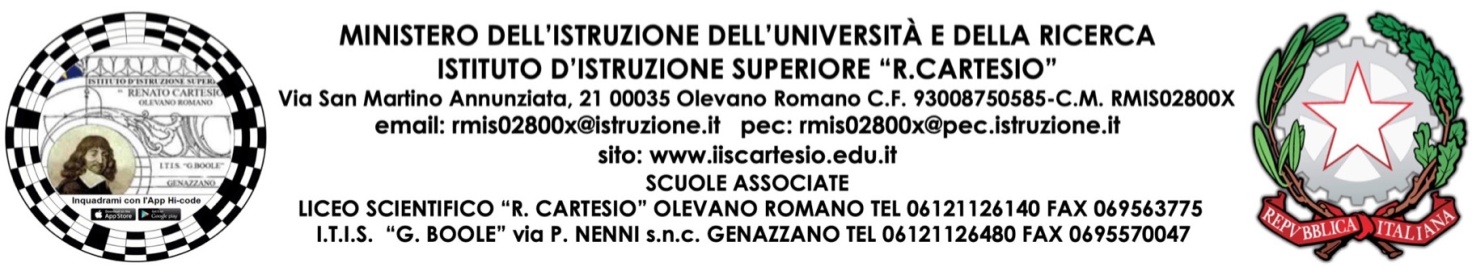 Dichiarazione di disponibilità ad effettuare ore eccedenti l’orario di servizioAl Dirigente scolastico dell’IIS “R. Cartesio” di Olevano RomanoIl/la sottoscritto/a________________________________________________________________________Nato/a a____________________________________________________________il___________________In servizio presso questo Istituto in qualità di docente a tempo determinato/indeterminatoDICHIARALa propria disponibilità per il corrente anno scolastico 20____/20____ a prestare servizio di insegnamento, in eccedenza all’orario d’obbligo, per sostituire i colleghi eventualmente assenti, nei giorni e nelle ore sotto indicati:LUNEDI	‘		dalle ore_________________________alle ore_____________________________MARTEDI’		dalle ore_________________________alle ore_____________________________MERCOLEDI’		dalle ore_________________________alle ore_____________________________GIOVEDI’		dalle ore_________________________alle ore_____________________________VENERDI’		dalle ore_________________________alle ore_____________________________SABATO		dalle ore_________________________alle ore_____________________________Olevano Romano, ____/____/20____				Firma______________________________										         VistoIl Dirigente scolastico
Prof.  Gianfranco Trombetta
_______________________________________